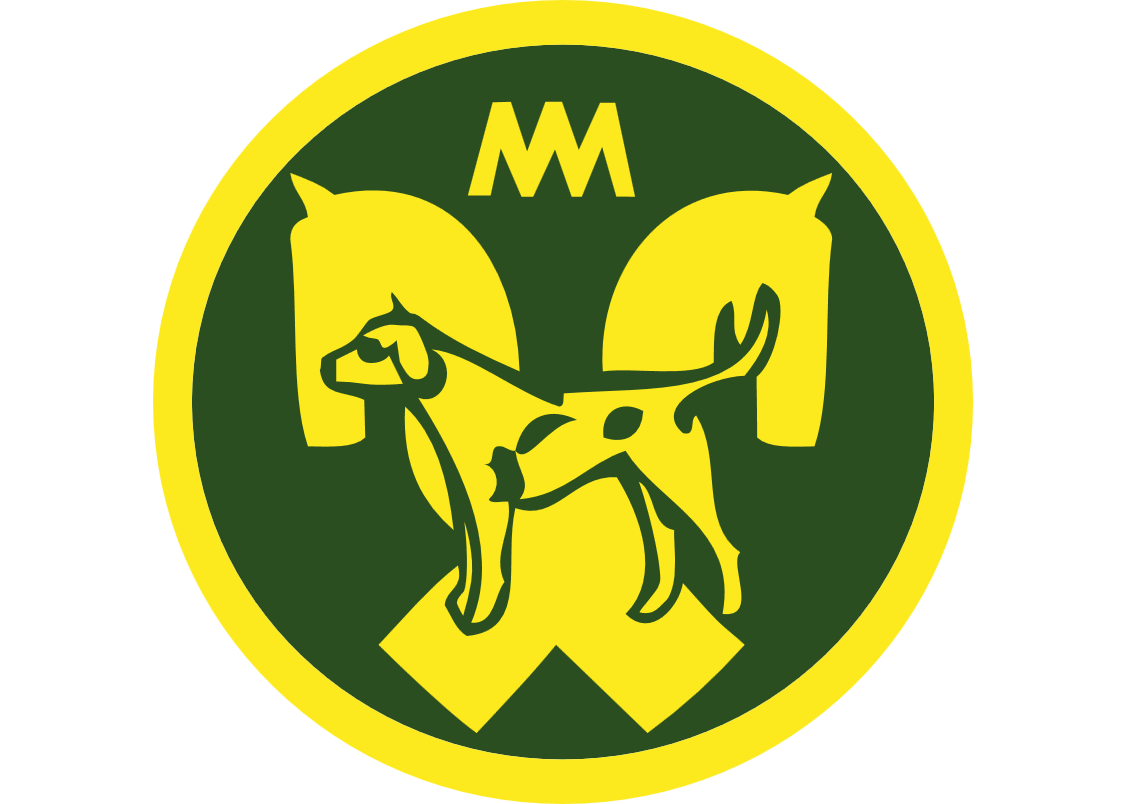 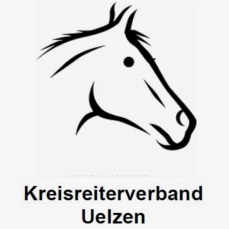 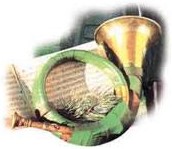 Der Kreisreiterverband Uelzen lädt zurGrenzland - Schleppjagdhinter der Niedersachsenmeuteam Samstag, 20. Oktober 2018 nach Schmölau in der Altmark.10:00 Uhr Stelldichein, 10:45 Uhr Jagdsegen, 11:00 Uhr Aufbruch zur Jagd.Jagdstrecke  ca.  18 km  über  Boden  wie  gewachsen  (Wiese, Wald, Feld), rund  20  faire  Sprünge.Feldeinteilung   entsprechend  Teilnehmer.  Jagd  eignet  sich  auch  für  junge  Reiter  oder  Pferde.Zuschauer sind  willkommen und können auf  Schleppergespannen am Jagdgeschehen teilnehmen. KURZE Pause ca. 12:30 Uhr Schmölau, westlicher Ortsausgang. Jagdstrecke für PKW nicht befahrbar!Jagdsignale:Parforcehornensemble ´bien aller´, Verden und Jagdhornbläser Hegering Bad Bodenteich.Ca. 13:30 Uhr Halali / Curée, 14:00 Uhr Jagdessen.Fotografie: Thomas Ix.Jagdcap inclusive Jagdessen in‘n Peerstall:  30 €  je Reiter, jugendliche Reiter 15 €.Auch Zuschauer können für  10 € am Essen teilnehmen.  Das  Gasthaus  Grote sorgt  darüber hinaus wie gewohnt für eine „Rundumversorgung“.                                                            Volker Hinrichs                                        Fiona Alt                                                                                                                             Vorsitzender KRV Uelzen                               JagdherrinNAVI:   29413 Schmölau  2 A  (Folgen Sie im Ort der Ausschilderung).Anmeldung und weitere Auskünfte:   Fiona Alt,  0152 0940 1676  -  fiona@alt.ag        Jagdlicher Sicherheits- und Haftungshinweis:   Die Veranstalter weisen auf die  Gefährlichkeit von  Schleppjagden  hin  und  bitten        Teilnehmer und Gäste um größte Vorsicht und Rücksichtnahme nach der  Jagdordnung 1971. Teilnehmer und Pferde müssen haft-        pflichtversichert  sein. Jeder  Teilnehmer  beteiligt  sich auf  eigene  Gefahr. Die Nutzung zeitgemäßer  Sicherheitsausrüstung  wird        erwartet. Veranstalter,  Meute und Teilnehmer haften bei Sachschäden untereinander nur bei Vorsatz  bzw. grober Fahrlässigkeit.        Achtung:   Teilnahmeberechtigt sind  ausschließlich  Pferde, für die dem Veranstalter am  Jagdtag  entsprechender Pferdepass mit               Lebensnummer (ab Geburtsjahrgang 2009 zusätzlich Transpondernummer) sowie die Adresse des Haltungsbetriebes vorliegt.        Datenschutz:   Die Veranstaltung wird  fotografisch  begleitet. Die Teilnehmenden erklären mit ihrer Anwesenheit ihr Einverständ-         nis, daß das anläßlich der Jagd entstandene Bildmaterial, ggf. unter Nennung von Namen, veröffentlicht werden darf.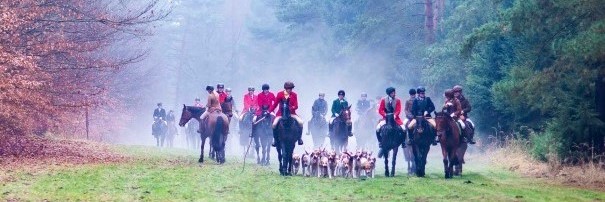 